Our Ref: SN020/008022 February 2019Dear CustomerWe’re planning some work in your area and are seeking your viewsWe have commenced a study of the sewer network in your area and want to keep you informed about our investigations and work we are considering in the vicinity of Johnson Street.The study is underway and we have identified a potential solution to help protect the environment and ensure that our sewer network continues to serve the community effectively. We want to share our proposals with you to understand your views about this work and how we can minimise any disruption you and your community may experience once the work is underway.We are proposing the construction of a new sewer overflow with associated large diameter pipe work. This work will be undertaken within the football playing fields with the pipe work being installed by a tunnelling machine. We are considering taking access to the site from Derwentwater Road. Site clearance will be necessary and the works within Johnson Street will require a temporary road closure. I have enclosed a sketch which shows the areas where we are considering working. You can also find out more information about our project on our community portal at www.nwlcommunityportal.co.uk and following the link to the Johnson Street, Gateshead page. Regular updates will be posted and you will find advice and answers to some frequently asked questions.We will write to you again when we have taken into consideration your feedback and finalised our proposal. We aim to hold a customer information event later in the year and will contact you about this in advance of our works taking place.  If you require any further information or advice please contact our Customer Centre on 0345 717 1100 or visit www.nwl.co.uk to request a call back from the project team. If English is not your first language, please call our customer team and we can arrange for an interpreter to join the call to assist.You can also follow us on twitter @nwater_care and @NorthumbrianH2O.Yours faithfully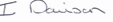 Ian DavisonProject ManagerPlease be aware that bogus callers, people who claim to be employed by Northumbrian Water or ‘the water board’, but who are only interested in stealing from your home, are known to operate in our supply area. All our employees carry official identity cards which we strongly advise you to check before letting anyone into your home. If you are in any doubt about the validity of a caller claiming to be from Northumbrian Water do not let them into your property. Call the police immediately to report this, or our customer centre on 0345 717 1100 to confirm they are genuine. Our employees will not object to waiting outside while you carry out these checks. For extra peace of mind customers can register a password with us – if we need access to your home we will know and use this word.